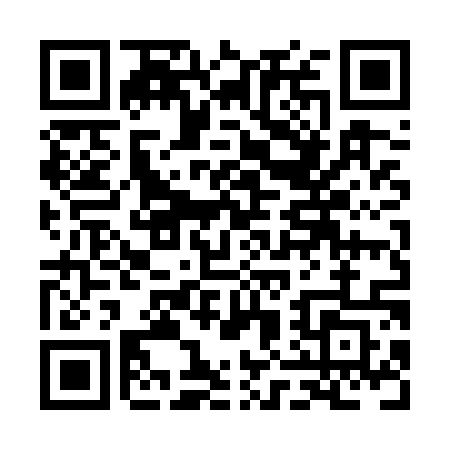 Prayer times for Saints-Martyrs, Quebec, CanadaMon 1 Jul 2024 - Wed 31 Jul 2024High Latitude Method: Angle Based RulePrayer Calculation Method: Islamic Society of North AmericaAsar Calculation Method: HanafiPrayer times provided by https://www.salahtimes.comDateDayFajrSunriseDhuhrAsrMaghribIsha1Mon3:015:0012:506:148:4010:392Tue3:025:0112:506:148:4010:393Wed3:035:0212:516:148:3910:384Thu3:045:0212:516:148:3910:375Fri3:055:0312:516:148:3910:376Sat3:065:0412:516:138:3810:367Sun3:075:0412:516:138:3810:358Mon3:085:0512:516:138:3710:349Tue3:105:0612:526:138:3710:3310Wed3:115:0712:526:138:3610:3211Thu3:135:0812:526:128:3610:3012Fri3:145:0912:526:128:3510:2913Sat3:155:0912:526:128:3410:2814Sun3:175:1012:526:118:3310:2715Mon3:185:1112:526:118:3310:2516Tue3:205:1212:526:118:3210:2417Wed3:225:1312:526:108:3110:2218Thu3:235:1412:526:108:3010:2119Fri3:255:1512:536:098:2910:1920Sat3:275:1612:536:098:2810:1821Sun3:285:1712:536:088:2710:1622Mon3:305:1812:536:088:2610:1423Tue3:325:1912:536:078:2510:1324Wed3:335:2112:536:078:2410:1125Thu3:355:2212:536:068:2310:0926Fri3:375:2312:536:058:2210:0727Sat3:395:2412:536:058:2110:0628Sun3:405:2512:536:048:2010:0429Mon3:425:2612:536:038:1810:0230Tue3:445:2712:536:028:1710:0031Wed3:465:2912:536:028:169:58